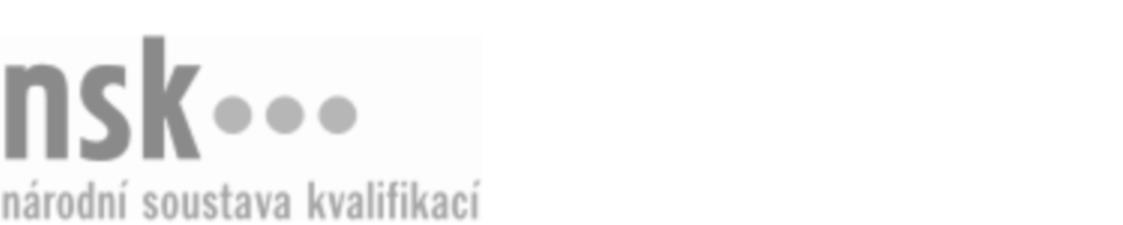 Autorizované osobyAutorizované osobyAutorizované osobyAutorizované osobyAutorizované osobyAutorizované osobyAutorizované osobyAutorizované osobyProvozní zámečník/zámečnice (kód: 23-073-H) Provozní zámečník/zámečnice (kód: 23-073-H) Provozní zámečník/zámečnice (kód: 23-073-H) Provozní zámečník/zámečnice (kód: 23-073-H) Provozní zámečník/zámečnice (kód: 23-073-H) Provozní zámečník/zámečnice (kód: 23-073-H) Provozní zámečník/zámečnice (kód: 23-073-H) Provozní zámečník/zámečnice (kód: 23-073-H) Autorizující orgán:Autorizující orgán:Ministerstvo průmyslu a obchoduMinisterstvo průmyslu a obchoduMinisterstvo průmyslu a obchoduMinisterstvo průmyslu a obchoduMinisterstvo průmyslu a obchoduMinisterstvo průmyslu a obchoduMinisterstvo průmyslu a obchoduMinisterstvo průmyslu a obchoduMinisterstvo průmyslu a obchoduMinisterstvo průmyslu a obchoduMinisterstvo průmyslu a obchoduMinisterstvo průmyslu a obchoduSkupina oborů:Skupina oborů:Strojírenství a strojírenská výroba (kód: 23)Strojírenství a strojírenská výroba (kód: 23)Strojírenství a strojírenská výroba (kód: 23)Strojírenství a strojírenská výroba (kód: 23)Strojírenství a strojírenská výroba (kód: 23)Strojírenství a strojírenská výroba (kód: 23)Povolání:Povolání:Provozní zámečníkProvozní zámečníkProvozní zámečníkProvozní zámečníkProvozní zámečníkProvozní zámečníkProvozní zámečníkProvozní zámečníkProvozní zámečníkProvozní zámečníkProvozní zámečníkProvozní zámečníkKvalifikační úroveň NSK - EQF:Kvalifikační úroveň NSK - EQF:333333Platnost standarduPlatnost standarduPlatnost standarduPlatnost standarduPlatnost standarduPlatnost standarduPlatnost standarduPlatnost standarduStandard je platný od: 21.10.2022Standard je platný od: 21.10.2022Standard je platný od: 21.10.2022Standard je platný od: 21.10.2022Standard je platný od: 21.10.2022Standard je platný od: 21.10.2022Standard je platný od: 21.10.2022Standard je platný od: 21.10.2022Provozní zámečník/zámečnice,  28.03.2024 23:33:35Provozní zámečník/zámečnice,  28.03.2024 23:33:35Provozní zámečník/zámečnice,  28.03.2024 23:33:35Provozní zámečník/zámečnice,  28.03.2024 23:33:35Provozní zámečník/zámečnice,  28.03.2024 23:33:35Strana 1 z 2Strana 1 z 2Autorizované osobyAutorizované osobyAutorizované osobyAutorizované osobyAutorizované osobyAutorizované osobyAutorizované osobyAutorizované osobyAutorizované osobyAutorizované osobyAutorizované osobyAutorizované osobyAutorizované osobyAutorizované osobyAutorizované osobyAutorizované osobyNázevNázevNázevNázevNázevNázevKontaktní adresaKontaktní adresa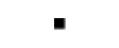 Integrovaná střední škola technická Mělník, příspěvková organizaceIntegrovaná střední škola technická Mělník, příspěvková organizaceIntegrovaná střední škola technická Mělník, příspěvková organizaceIntegrovaná střední škola technická Mělník, příspěvková organizaceIntegrovaná střední škola technická Mělník, příspěvková organizaceK Učilišti 2566, 27601 MělníkK Učilišti 2566, 27601 MělníkIntegrovaná střední škola technická Mělník, příspěvková organizaceIntegrovaná střední škola technická Mělník, příspěvková organizaceIntegrovaná střední škola technická Mělník, příspěvková organizaceIntegrovaná střední škola technická Mělník, příspěvková organizaceIntegrovaná střední škola technická Mělník, příspěvková organizaceK Učilišti 2566, 27601 MělníkK Učilišti 2566, 27601 MělníkStřední odborná škola a Střední odborné učiliště, Hořovice, Palackého náměstí 100Střední odborná škola a Střední odborné učiliště, Hořovice, Palackého náměstí 100Střední odborná škola a Střední odborné učiliště, Hořovice, Palackého náměstí 100Střední odborná škola a Střední odborné učiliště, Hořovice, Palackého náměstí 100Střední odborná škola a Střední odborné učiliště, Hořovice, Palackého náměstí 100Palackého náměstí 100/17, 26801 HořovicePalackého náměstí 100/17, 26801 HořoviceStřední odborná škola a Střední odborné učiliště, Hořovice, Palackého náměstí 100Střední odborná škola a Střední odborné učiliště, Hořovice, Palackého náměstí 100Střední odborná škola a Střední odborné učiliště, Hořovice, Palackého náměstí 100Střední odborná škola a Střední odborné učiliště, Hořovice, Palackého náměstí 100Střední odborná škola a Střední odborné učiliště, Hořovice, Palackého náměstí 100Palackého náměstí 100/17, 26801 HořovicePalackého náměstí 100/17, 26801 HořovicePalackého náměstí 100/17, 26801 HořovicePalackého náměstí 100/17, 26801 HořoviceStřední škola polytechnická, Olomouc, Rooseveltova 79Střední škola polytechnická, Olomouc, Rooseveltova 79Střední škola polytechnická, Olomouc, Rooseveltova 79Střední škola polytechnická, Olomouc, Rooseveltova 79Střední škola polytechnická, Olomouc, Rooseveltova 79Rooseveltova 472, 77900 OlomoucRooseveltova 472, 77900 OlomoucRooseveltova 472, 77900 OlomoucRooseveltova 472, 77900 OlomoucProvozní zámečník/zámečnice,  28.03.2024 23:33:35Provozní zámečník/zámečnice,  28.03.2024 23:33:35Provozní zámečník/zámečnice,  28.03.2024 23:33:35Provozní zámečník/zámečnice,  28.03.2024 23:33:35Provozní zámečník/zámečnice,  28.03.2024 23:33:35Strana 2 z 2Strana 2 z 2